Core Pure 2Polar Coordinates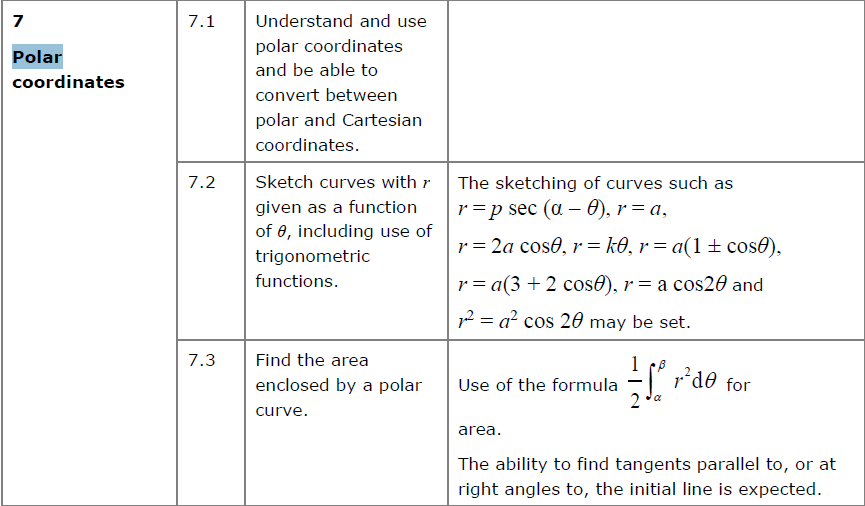 Polar coordinates describe the location of a point in a 2D plane using the distance from the origin and anti-clockwise angle from the positive x-axis.Recap: Converting to/ from polar coordinatesIf:        Then:       And:    (adjusted depending on quadrant)The Polar Equation of a Curve: We can express equations of curves in polar form. Sometimes we can convert the polar form to cartesian form but often equations are simpler when left in polar form. Find a cartesian equation for the following curves:Converting to Polar Form:Converting to polar is easier, but the harder part is often finding how to simplify the expression. Know your double angle formulae!Find polar equations for the following:Test your understandingFind the polar equation of a circle whose centre has polar coordinate (2, 0) with radius 2.Sketching Curves of Polar EquationsHow would you sketch each of the following? (Listed on specification)                                                                                                                             Summary                                       Sketching Using a Table of ValuesUse the table to sketch the graph of (NB: Negative values of r are discounted in Edexcel CP2)Examples:Investigate these: Egg or Dimple?Polar graphs of the form   with p,q > 0 are known as limaçons. The ratio  tells us about the general shape of the limaçon.For CP2 we are required to sketch limaçons of the  and                          . Since we require r > 0 we need only situations where p ≥ q.Case 1: p = qCase 2: p > 2qCase 3: q < p < 2qCase 4: (not required but interesting!) p < qExamples:Sketch Sketch (a) Show on an Argand diagram the locus of points given by the values of  satisfying (b) Show that this locus of points can be represented by the polar curveSummary so far: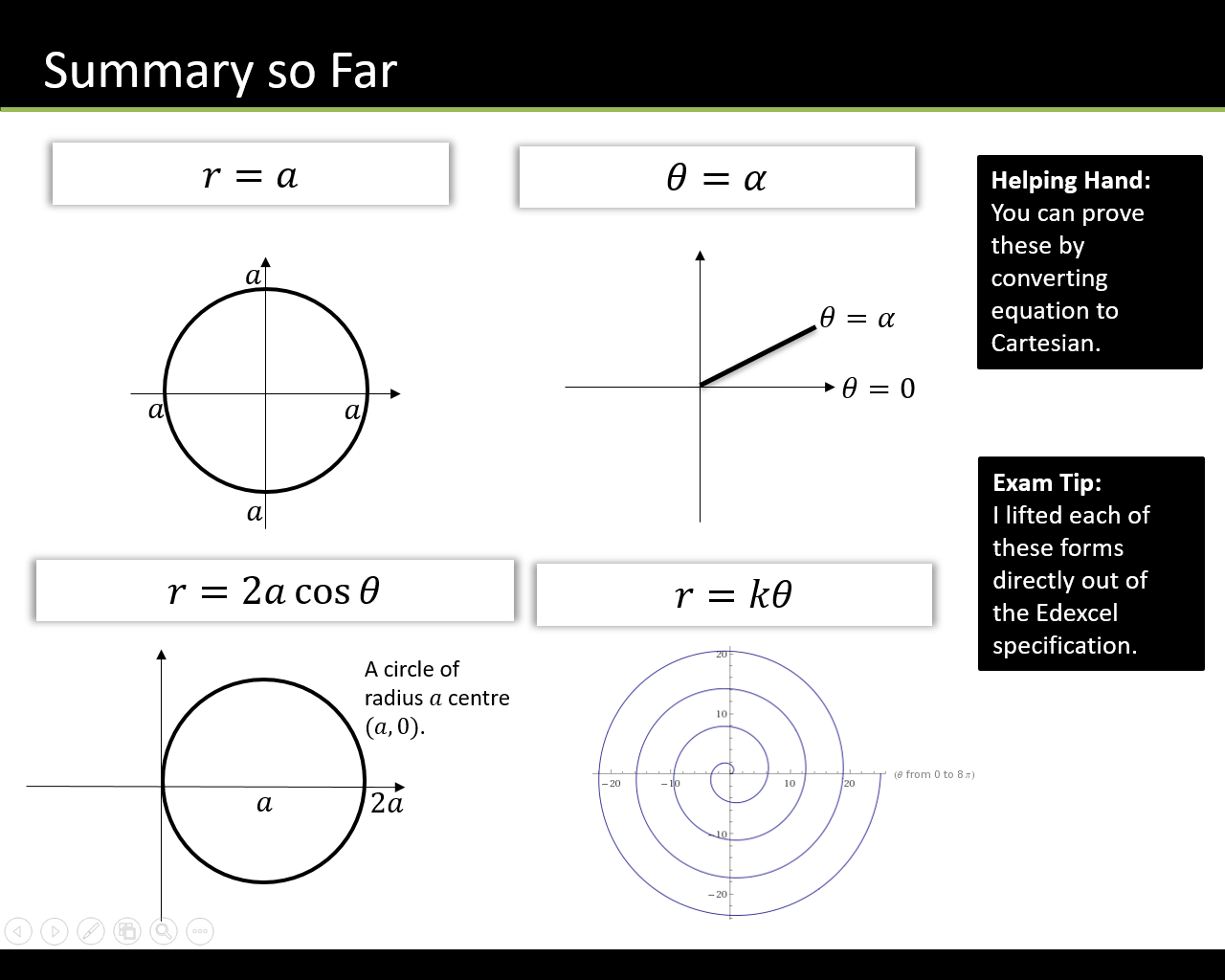 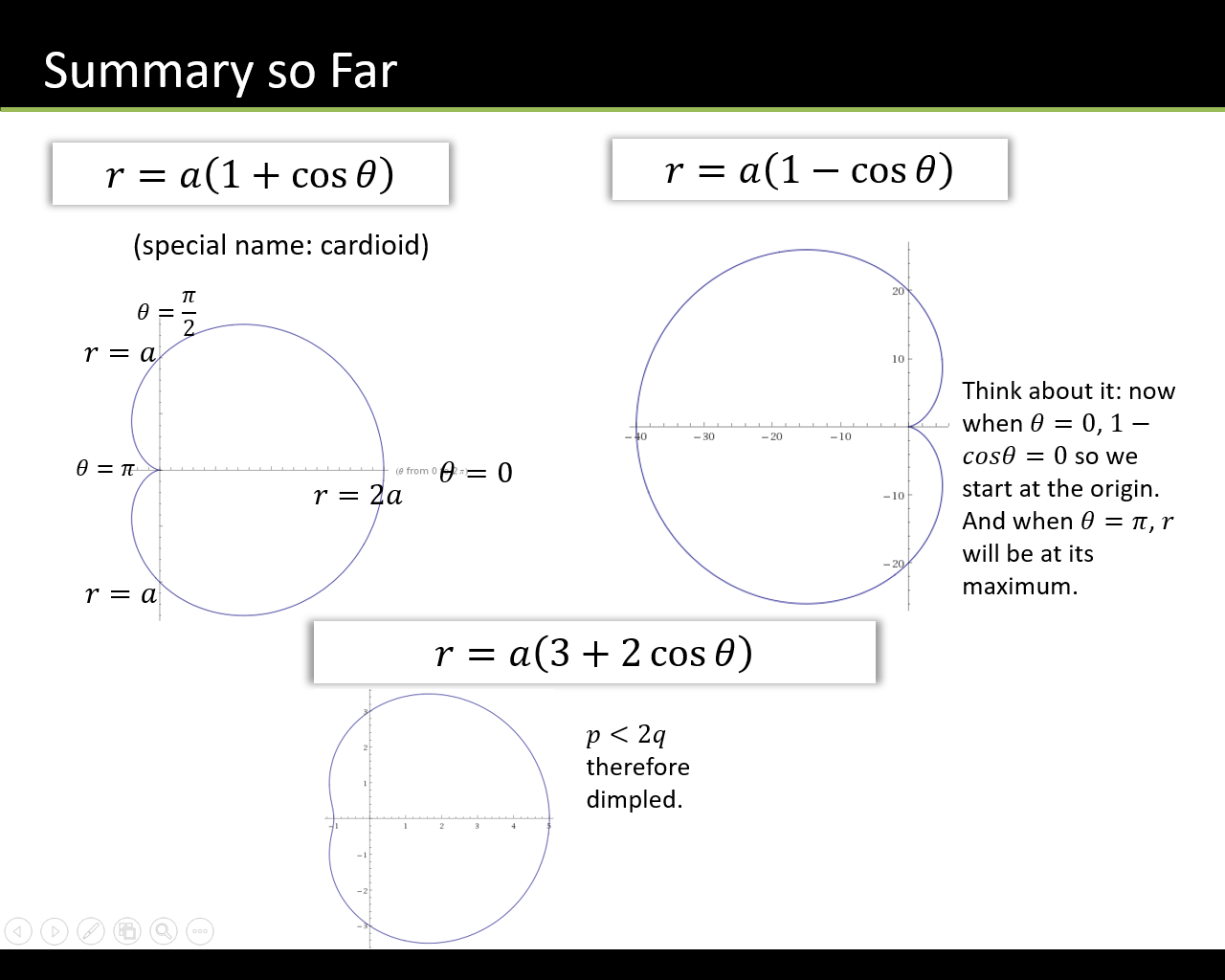 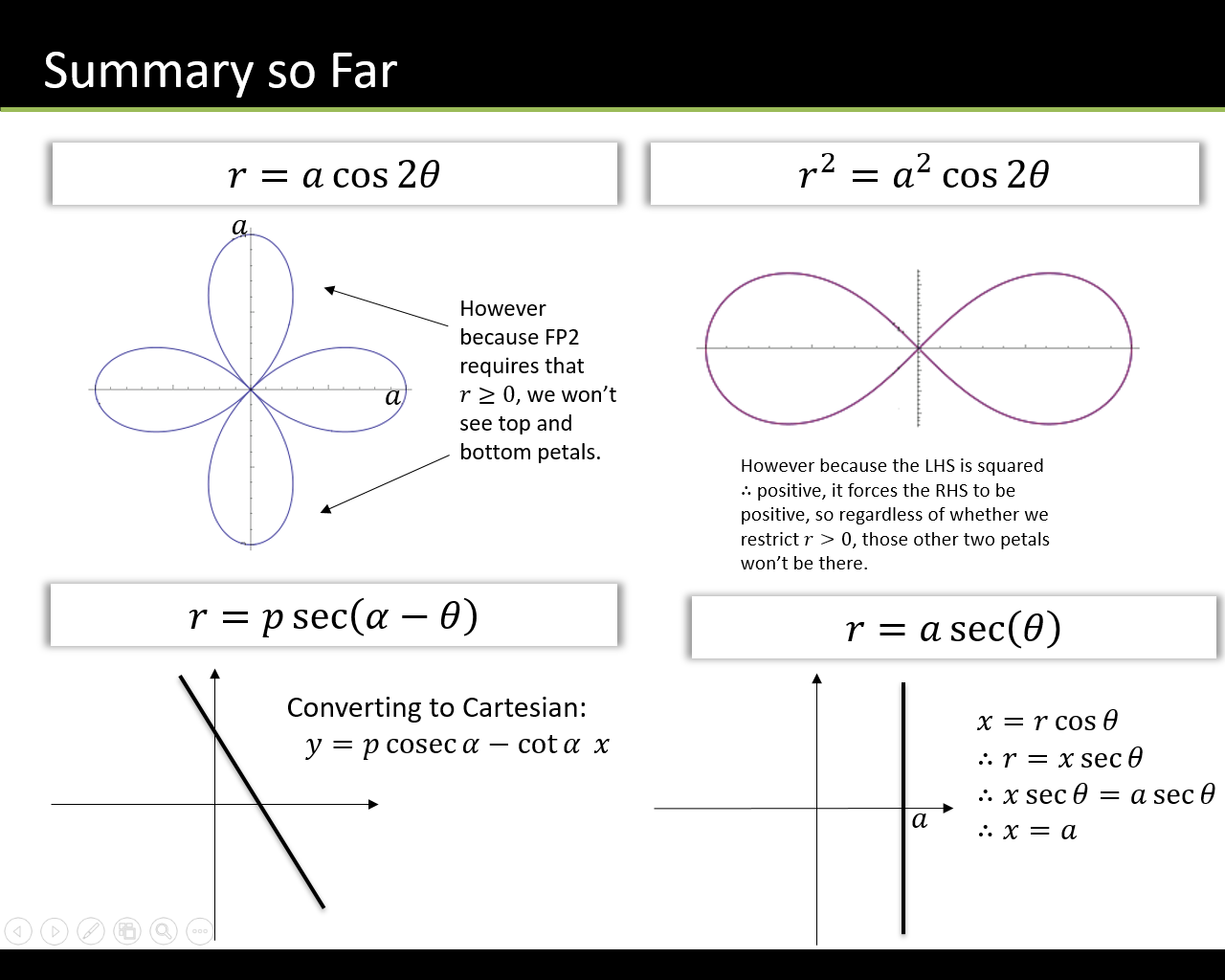 Areas enclosed by polar curvesThe area of a sector bounded by a polar curve and the half lines  and  (when θ is given in radians) is given by:When finding the area of a sector we almost always need to integrate trig functions, in particular using the double angle formulae.Reminder: Example:Find the area enclosed by the cardioid with equation Find the area of one loop of the polar rose Test Your UnderstandingFig. 1 shows a sketch of the curve with polar equation  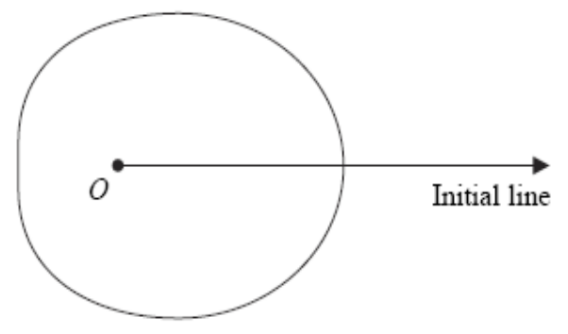 The area enclosed by the curve is .Find the value of .(8 marks)Intersecting AreasWhen polar curves intersect we have to consider which curve we’re finding the area under for each value of .ExampleOn the same diagram sketch the curves with equations  and Find the polar coordinates of the points of intersection of these two curves.Find the exact value of the area of the finite region bound between the two curves.Test your understandingFigure 1 shows the curves given by the polar equationsFind the coordinates of the points where the curves intersect.	(3)The region  for which  and  is shown. Find, by integration, area of  giving your answer in the form  where  and  are simplified fractions.			(7)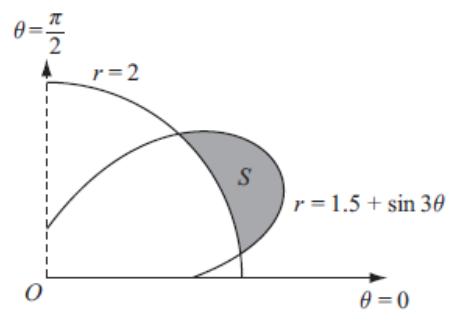 Tangents and NormalsRemember how you found the gradient given equations in parametric form.In the same way for polar coordinates:We can find the gradient at any point by differentiating parametrically.If  the tangent is parallel to the initial lineIf  the tangent is perpendicular to the initial line.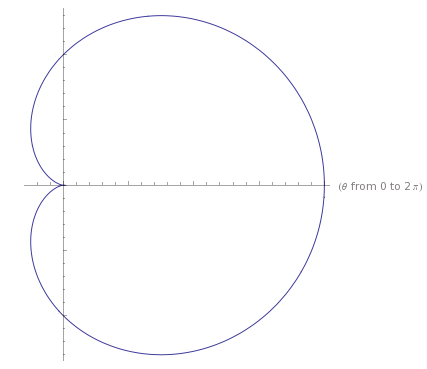 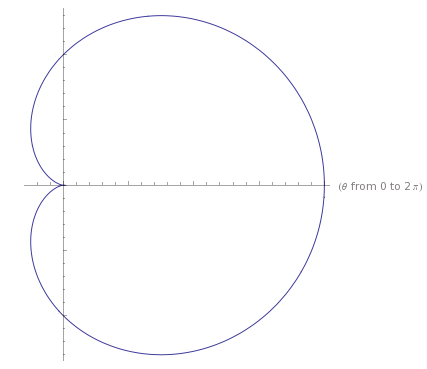 EaxmpleFind the coordinates of the points on  where the tangents are parallel to the initial line .Test Your UnderstandingThe curve  has polar equationAt the point  on , the tangent to  is parallel to the initial line.Given that  is the pole, find the exact length of the line .ExampleFind the equations and the points of contact of the tangents to the curve 
that are (a) parallel to the initial line and (b) perpendicular to the initial line.Proof of dimple vs eggProve that for  we have a ‘dimple’ if .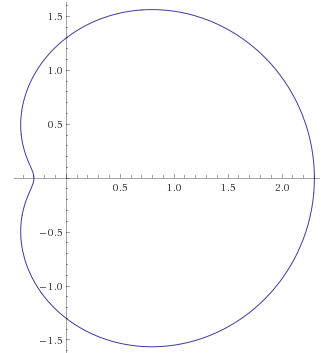 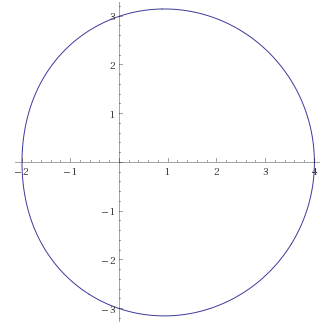 CartesianPolar